ПАМЯТКА ДЛЯ ПЕШЕХОДОВ. О ПЕРЕХОДЕ ЖЕЛЕЗНОДОРОЖНЫХ ПУТЕЙ.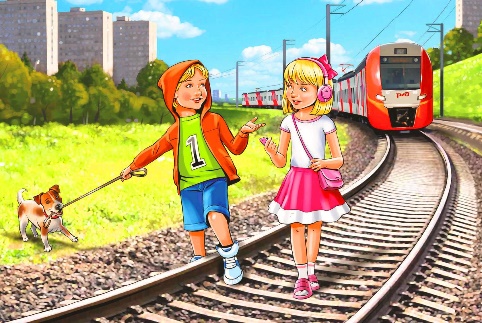 Объекты железнодорожного транспорта являются зоной повышенной опасности, поэтому на железной дороге действуют свои правила, которые необходимо соблюдать. ПАМЯТКА ДЛЯ ПЕШЕХОДОВ:1. Пешеходы должны переходить железнодорожные пути только в установленных местах, пользуясь при этом пешеходными мостами, где мостов нет, граждане должны переходить железнодорожные пути по настилам, а также в местах, где установлены указатели «Проход через пути». 2. Перед переходом пути в установленных местах необходимо убедиться в отсутствии движущегося поезда, локомотива или вагонов. 3. При приближении поезда, локомотива или вагонов следует остановиться, пропустить их и, убедившись в отсутствии движущегося подвижного состава по соседним путям, продолжить переход. 4. Подходя к железнодорожному переезду, надо внимательно следить за световой и звуковой сигнализацией, а также положением шлагбаума. Переходить пути можно только при открытом шлагбауме, а при его отсутствии, прежде чем перейти через пути, необходимо убедиться, не приближается ли к переезду подвижной состав. ЗАПРЕЩАЕТСЯ: 1. Ходить по железнодорожным путям. 2. При переходе через железнодорожные пути находиться в наушниках. 3. Переходить и перебегать через железнодорожные пути перед близко идущим поездом, если расстояние до него менее 400 метров. 4. Переходить через путь сразу же после прохода поезда одного направления, не убедившись в отсутствии следования поезда встречного направления. 5. Переходить железнодорожные переезды при закрытом шлагбауме или показании красного сигнала светофора переездной сигнализации. 6. На станциях и перегонах подлезать под вагоны и перелезать через автосцепки для прохода через путь. 7. Залазить на вагоны ради любопытства или селфи, так как провода над вагоном находятся под напряжением 27 500 В. 8. Проходить вдоль железнодорожного пути ближе 5 метров от крайнего рельса 9. Проходить по железнодорожным мостам и тоннелям, не оборудованным дорожками для прохода пешеходов. 10. Подлезать под закрытый шлагбаум на железнодорожном переезде, а также выходить на переезд, когда шлагбаум начинает закрываться. 11. На электрифицированных участках подниматься на опоры, а также прикасаться к спускам, идущим от опоры к рельсу. 12. Приближаться к лежащему на земле электропроводу на расстояние ближе 8 метров. Лица, нарушающие Правила, установленные на железнодорожном транспорте, несут ответственность в соответствии с действующим законодательством России.